Протоколот 1 марта 2023 годао проведении районного этапа областного конкурса «Хранители пернатых» Цель Конкурса- воспитание у подрастающего поколения бережного отношения к природе, изучение и охрана зимующих птиц, реализация комплекса мероприятий по экологическому просвещению населения.Задачи Конкурса:- привлечение внимания населения к проблеме зимней подкормки птиц и сохранения их видового разнообразия;- развитие гуманного отношения к птицам и мотивации к их охране;- формирование позитивных форм досуга населения;- выявление творческого потенциала учащихся и распространение положительного опыта по формированию экологической культуры населения Тоцкого района.В конкурсе приняли участие: 4 ОО, 12 человек из них:- 5 педагогов;- 7 учащихся.Из следующих образовательных организаций района:- Алейников Виктор, учащийся 3 класса МАОУ Зареченская СОШ №2, руководитель Соколова Яна Михайловна;- Богданова Вероника, учащаяся 6 класса Ковыляевская ООШ- филиал МАОУ Богдановская СОШ, руководитель Анисимова Лилия Яковлевна;- Тактаева Анна, учащаяся 1 «А» класса МАОУ Зареченская СОШ №2, руководитель Хорохорина Ольга Александровна;- Умбетова Дарина, учащаяся 1 класса МБОУ Погроминская СОШ, руководитель Спирина Светлана Валериевна;- Понкратова Юлия, учащаяся 5 класса МАОУ Суворовская СОШ, руководитель Требукина Лилия Васильевна;- Бачурина Дарья, учащаяся 5 класса МАОУ Суворовская СОШ, руководитель Требукина Лилия Васильевна;- Беляев Тимофей, учащийся 5 класса Ковыляевская ООШ- филиал МАОУ Богдановская СОШ, руководитель Анисимова Лилия Яковлевна.По итогам проведения конкурса места распределились следующим образом:Номинация: «Кормушки из ТКО»1 место: Алейников Виктор, название конкурсной работы «Хранители пернатых»;2 место: Богданова Вероника, название конкурсной работы «Пункт птичьего питания»;3 место: Тактаева Анна, название конкурсной работы «Покормите птиц зимой».Решение:- наградить победителей и призеров дипломами;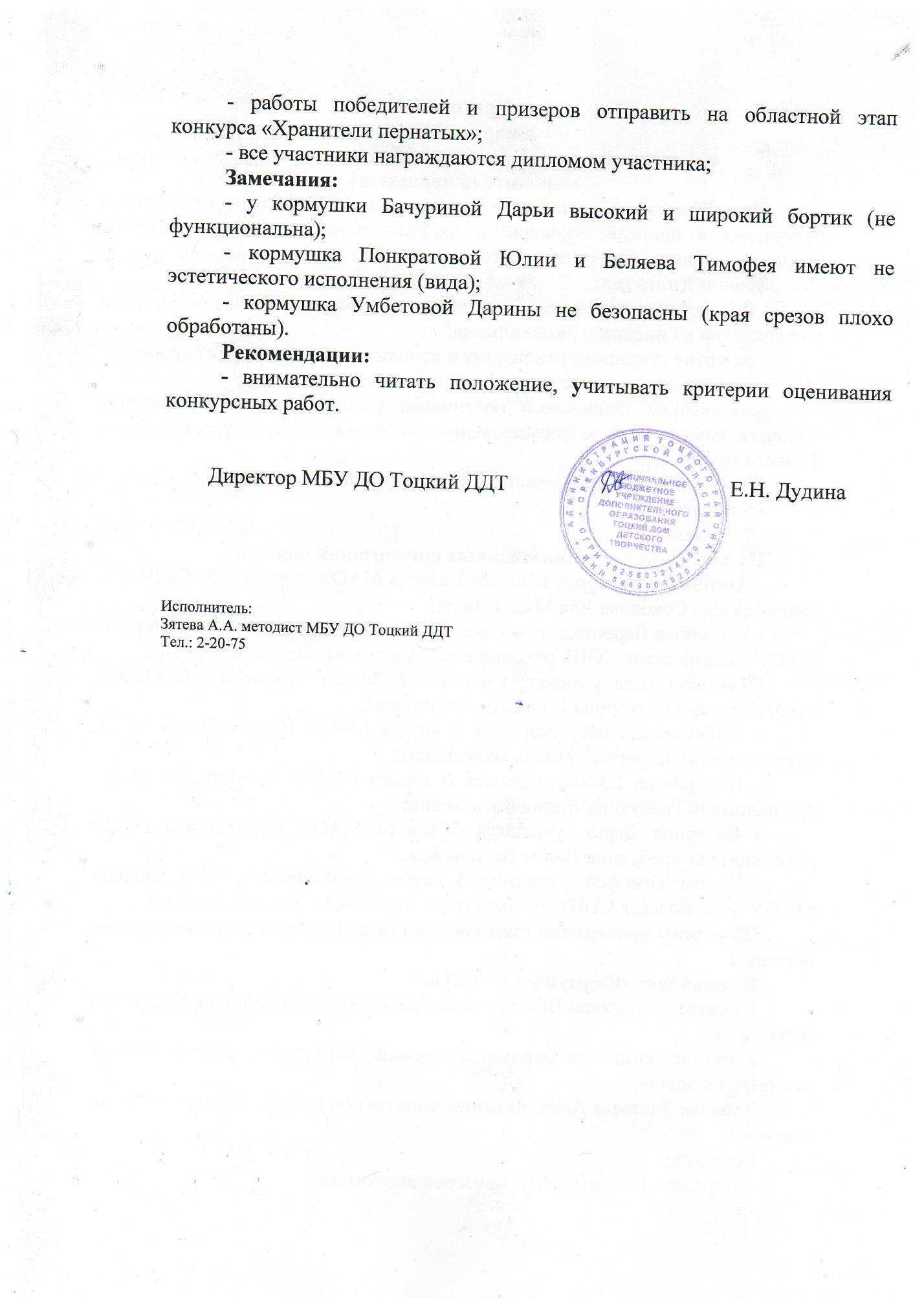 